OPIS PREDMETA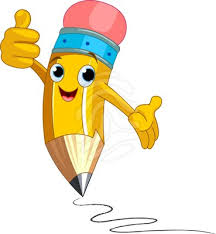 Opis predmeta je besedilo, v katerem prikazujemo značilnosti predmeta:njegovo velikost (npr. širino, višino, globino, težo);barvo;snov/material;sestavo oz. sestavne dele;namembnost oz. uporabnost.Običajno ga pišemo v sedanjiku, kadar pa opisujemo predmete, ki jih ni več, pišemo v pretekliku.Pri opisu predmeta moramo biti pozorni da:predmet natančno opazujemo,poimenujemo lastnosti predmeta,smo objektivni (opis ne sme vsebovati našega vrednotenja – je lep, čudovit, mi je všeč…).